Department of Transportation & Public Facilities 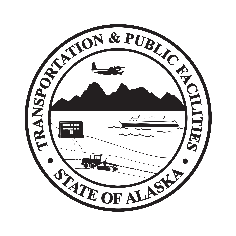 Insert Building or Section Name here before printingConference Room UseBy recommendation of State Health Alerts, Workplace Policy, and DOT&PF COVID-19 Operating Plan, employees are advised to promote public health and fight COVID-19 by following public health guidance. Maximum Occupancy:  Insert # hereAll users are required toObserve maximum occupancyPrior to use, clean & disinfect commonly-touched surfaces such as doorknobs, light switches, tabletops & chair handles/armsIncrease ventilation by opening windows/doors if possibleNon-employee attendees must sign-in/out at front deskProvide hand sanitizer at door to clean hands Wear a cloth face covering if unable to keep 6 feet from others while in this room, halls, other common areas and offices Use noncontact methods of greetingCover coughs and sneeze into sleeve or elbow--not handLimit food-sharing and clean up kitchenAfter use, re-clean & -disinfect all commonly-touched surfaces for the next userClose & re-lock windows/doorsState Health Alerts at coronavirus.alaska.govDOT&PF COVID-19 Operating Plan at web.dot.state.ak.us/comm/covid-office-operating-plan.shtml